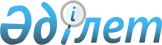 Көкшетау қалалық мәслихатының 2013 жылғы 25 желтоқсандағы № С-23/2 "2014-2016 жылдарға арналған қалалық бюджет туралы" шешіміне өзгерістер енгізу туралыАқмола облысы Көкшетау қалалық мәслихатының 2014 жылғы 27 маусымдағы № С-28/2 шешімі. Ақмола облысының Әділет департаментінде 2014 жылғы 3 шілдеде № 4253 болып тіркелді      РҚАО ескертпесі.

      Құжаттың мәтінінде түпнұсқаның пунктуациясы мен орфографиясы сақталған.

      2008 жылғы 4 желтоқсандағы Қазақстан Республикасының Бюджет кодексінің 106 бабының 2 тармағының 4) тармақшасына, 4 тармағына, Қазақстан Республикасының 2001 жылғы 23 қаңтардағы «Қазақстан Республикасындағы жергілікті мемлекеттік басқару және өзін-өзі басқару туралы» Заңының 6 бабының 1 тармағының 1) тармақшасына сәйкес, Көкшетау қалалық мәслихаты ШЕШІМ ЕТТІ:



      1. Көкшетау қалалық мәслихатының «2014-2016 жылдарға арналған қалалық бюджет туралы» 2013 жылғы 25 желтоқсандағы № С-23/2 (Нормативтік құқықтық актілерді мемлекеттік тіркеу тізілімінде № 3949 тіркелген, 2014 жылғы 16 қаңтарда «Көкшетау» және «Степной Маяк» газеттерінде жарияланған) шешіміне келесі өзгерістер енгізілсін:



      1 тармақ жаңа редакцияда баяндалсын:



      «1. 2014–2016 жылдарға арналған қалалық бюджет 1, 2 және 3 қосымшаларға сәйкес, оның ішінде 2014 жылға келесі көлемдерде бекітілсін:



      1) кірістер – 22 422 775,9 мың теңге, соның ішінде:

      салықтық түсімдер – 13 400 524 мың теңге;

      салықтық емес түсімдер – 44 790 мың теңге;

      негізгі капиталды сатудан түсетін түсімдер – 742 607,6 мың теңге;

      трансферттік түсімдер – 8 234 854,3 мың теңге;



      2) шығындар – 22 773 057,3 мың теңге;



      3) таза бюджеттік кредит беру – 52 951,5 мың теңге, соның ішінде:

      бюджеттік кредиттер – 55 560,5 мың теңге;

      бюджеттік кредиттерді өтеу – 2 609 мың теңге;



      4) қаржылық активтерімен операциялары бойынша сальдо – 397 097 мың теңге, соның ішінде:

      қаржылық активтерін сатып алу – 397 097 мың теңге;



      5) бюджеттік дефицит – -800 329,9 мың теңге;



      6) бюджеттік дефицитті қаржыландыру – 800 329,9 мың теңге.»;



      9 тармақ жаңа редакцияда баяндалсын:



      «9. 2014 жылға арналған қалалық бюджетте облыс бюджет қаражаттары есебінен 3 383 589,3 мың теңге сомасында мақсатты трансферттер қарастырылғаны ескерілсін, соның ішінде:



      1) 2 819 661 мың теңге сомасындағы ағымдағы мақсатты трансферттер, соның ішінде:

      эпизоотияға қарсы іс-шараларды жүргізуге – 7 178 мың теңге;

      санитарлық союға жіберілетін ауылшаруашылық малдардың құнының орнын толтыруға (50 % дейін) – 59 мың теңге;

      аула аумағын көркейтуге – 265 864 мың теңге;

      газтаратқыш қондырғысы және сыртқы газ құбырын қалпына келтіруге - 100 000 мың теңге;

      Көкшетау қаласының автомобиль жолдарын жөндеуге – 1 250 460 мың теңге;

      жылумен қамту объектілерінің жылу беру маусымын аяқтауына - 200 000 мың теңге;

      спорт нысандарының материалдық-техникалық базасын нығайтуға – 8 000 мың теңге;

      су бұрқақты қайта жабдықтауға - 65 700 мың теңге;

      Даңқ саябағын абаттандыруға – 122 400 мың теңге;

      жылумен жабдықтаушы объектілерді жылу беру маусымына дайындауға – 800 000 мың теңге;



      2) дамытуға 563 928,3 мың теңге сомасында жіберілген мақсатты трансферттер, соның ішінде:

      Көкшетау қаласында екі 18 пәтерлі тұрғын үйдің құрылысына – 275 107,3 мың теңге;

      жеке санатты азаматтарға тұрғын үй сатып алуға – 27 360 мың теңге;

      Көкшетау қаласының Абай көшесі бойындағы ғимаратты «Жастардың бос уақытын өткізу орталығына» қайта құрылымдауға – 125 981 мың теңге;

      екі 18 пәтерлі тұрғын үйлерді абаттандыруға және инженерлік желілердің құрылысына – 109 723,5 мың теңге;

      500 орындық Оқушылар сарайы құрылысына жобалық-сметалық құжаттама әзірлеуге – 25 756,5 мың теңге.»;



      10 тармақ жаңа редакцияда баяндалсын:



      «10. 2014 жылға арналған қалалық жергілікті атқарушы органның резерві 225 046 мың теңге сомасында бекітілсін.»;



      көрсетілген шешімнің 1, 2, 5 қосымшалары осы шешімнің 1, 2, 3 қосымшаларына сәйкес жаңа редакцияда баяндалсын.



      2. Осы шешім Ақмола облысының Әділет департаментінде мемлекеттік тіркелген күннен бастап күшіне енеді және 2014 жылдың 1 қаңтарынан бастап қолданысқа енгізіледі.      Бесінші шақырылған

      Көкшетау қалалық мәслихатының 28

      кезектен тыс сессияның төрағасы            О.Толкайлов      Бесінші шақырылған

      Көкшетау қалалық

      мәслихатының хатшысы                       Б.Бегалин      «КЕЛІСІЛДІ»      Көкшетау қаласының әкімі                   Ж.Нұрғалиев

Көкшетау қалалық мәслихатының  

2014 жылғы 27 маусымдағы № С-28/2

шешіміне 1 қосымша      Көкшетау қалалық мәслихатының    

2013 жылғы 25 желтоқсандағы № C-23/2

шешіміне 1 қосымша          

2014 жылға арналған қалалық бюджет

Көкшетау қалалық мәслихатының  

2014 жылғы 27 маусымдағы № С-28/2

шешіміне 2 қосымша        Көкшетау қалалық мәслихатының    

2013 жылғы 25 желтоқсандағы № C-23/2

шешіміне 2 қосымша          

2015 жылға арналған қалалық бюджет

Көкшетау қалалық мәслихатының  

2014 жылғы 27 маусымдағы № С-28/2

шешіміне 3 қосымша         Көкшетау қалалық мәслихатының   

2013 жылғы 25 желтоқсандағы № С-23/2

шешіміне 5 қосымша         

2014 жылға арналған қаладағы аудан, аудандық маңызы бар қала, кент, ауыл, ауылдық округінің бюджеттік бағдарламалары
					© 2012. Қазақстан Республикасы Әділет министрлігінің «Қазақстан Республикасының Заңнама және құқықтық ақпарат институты» ШЖҚ РМК
				СанатыСанатыСанатыСанатыСома, мың теңгеСыныбыСыныбыСыныбыСома, мың теңгеІшкі сыныбыІшкі сыныбыСома, мың теңгеАтауыСома, мың теңге12345I. Кіріс22422775,91Салықтық түсімдер13400524,0101Табыс салығы789000,02Жеке табыс салығы789000,0103Әлеуметтiк салық4095000,01Әлеуметтік салық4095000,0104Меншiкке салынатын салықтар1070112,01Мүлiкке салынатын салықтар603868,03Жер салығы89764,04Көлiк құралдарына салынатын салық376326,05Бірыңғай жер салығы154,0105Тауарларға, жұмыстарға және қызметтерге салынатын iшкi салықтар7154610,02Акциздер6968470,03Табиғи және басқа ресурстарды пайдаланғаны үшiн түсетiн түсiмдер51104,04Кәсiпкерлiк және кәсiби қызметтi жүргiзгенi үшiн алынатын алымдар113117,05Ойын бизнесі салығы21919,0108Заңдық мәнді іс-әрекеттерді жасағаны және (немесе) оған уәкілеттігі бар мемлекеттік органдар немесе лауазымды тұлғалар құжаттар бергені үшін алынатын міндетті төлемдер291802,01Мемлекеттік баж291802,02Салықтық емес түсiмдер44790,0201Мемлекеттік меншіктен түсетін кірістер15084,01Мемлекеттік кәсіпорындардың таза кіріс бөлігінің түсімдері2406,05Мемлекет меншігіндегі мүлікті жалға беруден түсетін кірістер12272,07Мемлекеттік бюджеттен берілген несиелер бойынша сыйақылар406,0202Мемлекеттiк бюджеттен қаржыландырылатын мемлекеттiк мекемелердiң тауарларды (жұмыстарды, қызметтердi) өткiзуiнен түсетiн түсiмдер2712,01Мемлекеттiк бюджеттен қаржыландырылатын мемлекеттiк мекемелердiң тауарларды (жұмыстарды, қызметтердi) өткiзуiнен түсетiн түсiмдер2712,0203Мемлекеттiк бюджеттен қаржыландырылатын мемлекеттiк мекемелер ұйымдастыратын мемлекеттiк сатып алуды өткiзуден түсетiн ақша түсiмдерi2140,01Мемлекеттiк бюджеттен қаржыландырылатын мемлекеттiк мекемелер ұйымдастыратын мемлекеттiк сатып алуды өткiзуден түсетiн ақша түсiмдерi2140,0204Мемлекеттік бюджеттен қаржыландырылатын, сондай-ақ Қазақстан Республикасы Ұлттық Банкінің бюджетінен (шығыстар сметасынан) ұсталатын және қаржыландырылатын мемлекеттік мекемелер салатын айыппұлдар, өсімпұлдар, санкциялар, өндіріп алулар6355,01Мұнай секторы ұйымдарынан түсетін түсімдерді қоспағанда, мемлекеттік бюджеттен қаржыландырылатын, сондай-ақ Қазақстан Республикасы Ұлттық Банкінің бюджетінен (шығыстар сметасынан) ұсталатын және қаржыландырылатын мемлекеттік мекемелер салатын айыппұлдар, өсімпұлдар, санкциялар, өндіріп алулар6355,0206Басқа да салықтық емес түсiмдер18499,01Басқа да салықтық емес түсiмдер18499,03Негізгі капиталды сатудан түсетін түсімдер742607,601Мемлекеттік мекемелерге бекітілген мемлекеттік мүлікті сату435924,61Мемлекеттік мекемелерге бекітілген мемлекеттік мүлікті сату435924,603Жердi және материалдық емес активтердi сату306683,01Жерді сату300000,02Материалдық емес активтерді сату6683,04Трансферттердің түсімдері8234854,302Мемлекеттiк басқарудың жоғары тұрған органдарынан түсетiн трансферттер8234854,32Облыстық бюджеттен түсетiн трансферттер8234854,3Функционалдық топФункционалдық топФункционалдық топФункционалдық топСома, мың теңгеБюджеттік бағдарламалардың әкімшісіБюджеттік бағдарламалардың әкімшісіБюджеттік бағдарламалардың әкімшісіСома, мың теңгеБағдарламаБағдарламаСома, мың теңгеАтауыСома, мың теңге12345II. Шығындар22773057,31Жалпы сипаттағы мемлекеттiк қызметтер220768,0112Аудан (облыстық маңызы бар қала) мәслихатының аппараты16113,4001Аудан (облыстық маңызы бар қала) мәслихатының қызметін қамтамасыз ету жөніндегі қызметтер15963,4003Мемлекеттік органның күрделі шығыстары150,0122Аудан (облыстық маңызы бар қала) әкімінің аппараты120691,1001Аудан (облыстық маңызы бар қала) әкімінің қызметін қамтамасыз ету жөніндегі қызметтер100862,1003Мемлекеттік органның күрделі шығыстары19829,0123Қаладағы аудан, аудандық маңызы бар қала, кент, ауыл, ауылдық округ әкімінің аппараты29687,5001Қаладағы аудан, аудандық маңызы бар қала, кент, ауыл, ауылдық округ әкімінің қызметін қамтамасыз ету жөніндегі қызметтер26538,5022Мемлекеттік органның күрделі шығыстары3149,0452Ауданның (облыстық маңызы бар қаланың) қаржы бөлімі30588,9001Ауданның (облыстық маңызы бар қаланың) бюджетін орындау және ауданның (облыстық маңызы бар қаланың) коммуналдық меншігін басқару саласындағы мемлекеттік саясатты іске асыру жөніндегі қызметтер23959,9003Салық салу мақсатында мүлікті бағалауды жүргізу2705,0010Жекешелендіру, коммуналдық мүлікті басқару, жекешелендіруден кейінгі қызмет және осыған байланысты дауларды реттеу1001,0011Коммуналдық меншікке түскен мүлікті есепке алу, сақтау, бағалау және сату2241,0018Мемлекеттік органның күрделі шығыстары682,0453Ауданның (облыстық маңызы бар қаланың) экономика және бюджеттік жоспарлау бөлімі23486,2001Экономикалық саясатты, мемлекеттік жоспарлау жүйесін қалыптастыру мен дамыту және ауданды (облыстық маңызы бар қаланы) басқару саласындағы мемлекеттік саясатты іске асыру жөніндегі қызметтер23375,8004Мемлекеттік органның күрделі шығыстары110,4467Ауданның (облыстық маңызы бар қаланың) құрылыс бөлімі200,9040Мемлекеттік органдардың объектілерін дамыту200,92Қорғаныс1686894,5122Аудан (облыстық маңызы бар қала) әкімінің аппараты1686894,5005Жалпыға бірдей әскери міндетті атқару шеңберіндегі іс-шаралар17494,5006Аудан (облыстық маңызы бар қала) ауқымындағы төтенше жағдайлардың алдын алу және оларды жою1669400,03Қоғамдық тәртіп, қауіпсіздік, құқықтық, сот, қылмыстық-атқару қызметі87468,0458Ауданның (облыстық маңызы бар қаланың) тұрғын үй-коммуналдық шаруашылығы, жолаушылар көлігі және автомобиль жолдары бөлімі87468,0021Елдi мекендерде жол қозғалысы қауiпсiздiгін қамтамасыз ету87468,04Бiлiм беру6630567,6464Ауданның (облыстық маңызы бар қаланың) білім беру бөлімі566908,0009Мектепке дейінгі тәрбие және оқу ұйымдарының қызметін қамтамасыз ету90110,0040Мектепке дейінгі білім беру ұйымдарында мемлекеттік білім беру тапсырысын іске асыру476798,0464Ауданның (облыстық маңызы бар қаланың) білім беру бөлімі4365819,7003Жалпы білім беру4090128,3006Балаларға қосымша білім беру275691,4464Ауданның (облыстық маңызы бар қаланың) білім беру бөлімі29811,0018Кәсіптік оқытуды ұйымдастыру29811,0464Ауданның (облыстық маңызы бар қаланың) білім беру бөлімі278180,0001Жергілікті деңгейде білім беру саласындағы мемлекеттік саясатты іске асыру жөніндегі қызметтер14951,0004Ауданның (облыстық маңызы бар қаланың) мемлекеттік білім беру мекемелерінде білім беру жүйесін ақпараттандыру5272,0005Ауданның (облыстық маңызы бар қаланың) мемлекеттік білім беру мекемелері үшін оқулықтар мен оқу-әдiстемелiк кешендерін сатып алу және жеткізу63667,0007Аудандық (қалалық) ауқымдағы конкурстарды, мектеп олимпиадаларын және мектептен тыс іс-шараларын өткiзу14756,0012Мемлекеттік органның күрделі шығыстары168,0015Жетім баланы (жетім балаларды) және ата-аналарының қамқорынсыз қалған баланы (балаларды) күтіп-ұстауға қамқоршыларға (қорғаншыларға) ай сайынға ақшалай қаражат төлемі49594,0067Ведомстволық бағыныстағы мемлекеттік мекемелердің және ұйымдардың күрделі шығыстары129772,0467Ауданның (облыстық маңызы бар қаланың) құрылыс бөлімі1389848,9037Білім беру объектілерін салу және реконструкциялау1389848,96Әлеуметтiк көмек және әлеуметтiк қамсыздандыру615497,9451Ауданның (облыстық маңызы бар қаланың) жұмыспен қамту және әлеуметтік бағдарламалар бөлімі505498,0002Еңбекпен қамту бағдарламасы59529,0004Ауылдық жерлерде тұратын денсаулық сақтау, білім беру, әлеуметтік қамтамасыз ету, мәдениет, спорт және ветеринария мамандарына отын сатып алуға Қазақстан Республикасының заңнамасына сәйкес әлеуметтік көмек көрсету6945,0005Мемлекеттік атаулы әлеуметтік көмек21894,0006Тұрғын үй көмегін көрсету29452,0007Жергілікті өкілді органдардың шешімі бойынша мұқтаж азаматтардың жекелеген топтарына әлеуметтік көмек143279,0010Үйден тәрбиеленіп оқытылатын мүгедек балаларды материалдық қамтамасыз ету3111,0013Белгіленген тұрғылықты жері жоқ тұлғаларды әлеуметтік бейімдеу75855,0014Мұқтаж азаматтарға үйде әлеуметтiк көмек көрсету81680,001618 жасқа дейінгі балаларға мемлекеттік жәрдемақылар10302,0017Мүгедектерді оңалту жеке бағдарламасына сәйкес, мұқтаж мүгедектерді міндетті гигиеналық құралдармен қамтамасыз ету және ымдау тілі мамандарымен жеке көмекшілердің қызметтерін ұсыну72003,0023Халықты жұмыспен қамту орталықтарының қызметін қамтамасыз ету1448,0451Ауданның (облыстық маңызы бар қаланың) жұмыспен қамту және әлеуметтік бағдарламалар бөлімі108753,9001Жұмыспен қамту және әлеуметтік бағдарламаларды іске асыру саласындағы мемлекеттік саясатты халық үшін жергілікті деңгейде іске асыру қызметтері54326,0011Жәрдемақыларды және басқа да әлеуметтік төлемдерді есептеу, төлеу мен жеткізу бойынша қызметтерге ақы төлеу2165,0021Мемлекеттік органның күрделі шығыстары33827,9025Өрлеу жобасы бойынша келісілген қаржылай көмекті енгізу17917,0067Ведомстволық бағыныстағы мемлекеттік мекемелердің және ұйымдардың күрделі шығыстары518,0458Ауданның (облыстық маңызы бар қаланың) тұрғын үй-коммуналдық шаруашылығы, жолаушылар көлігі және автомобиль жолдары бөлімі1246,0050Мүгедектердің өмір сапасын жақсартуына және құқықтық қамтамасыз етуіне іс-шаралар жобасын іске асыруы1246,07Тұрғын үй-коммуналдық шаруашылық4902177,1458Ауданның (облыстық маңызы бар қаланың) тұрғын үй-коммуналдық шаруашылығы, жолаушылар көлігі және автомобиль жолдары бөлімі124244,0002Мемлекеттiк қажеттiлiктер үшiн жер учаскелерiн алып қою, соның iшiнде сатып алу жолымен және осыған байланысты жылжымайтын мүлiктi иелiктен шығару16689,0003Мемлекеттік тұрғын үй қорының сақталуын ұйымдастыру102555,0031Кондоминиум объектілеріне техникалық паспорттар дайындау5000,0464Ауданның (облыстық маңызы бар қаланың) білім беру бөлімі323,3026Жұмыспен қамту 2020 жол картасы бойынша қалаларды және ауылдық елді мекендерді дамыту шеңберінде объектілерді жөндеу323,3467Ауданның (облыстық маңызы бар қаланың) құрылыс бөлімі3278444,5003Коммуналдық тұрғын үй қорының тұрғын үйін жобалау, салу және (немесе) сатып алу1960856,2004Инженерлік коммуникациялық инфрақұрылымды жобалау, дамыту, жайластыру және (немесе) сатып алу1317588,3479Ауданның (облыстық маңызы бар қаланың) тұрғын үй инспекциясы бөлімі8777,0001Жергілікті деңгейде тұрғын үй қоры саласындағы мемлекеттік саясатты іске асыру жөніндегі қызметтер8777,0467Ауданның (облыстық маңызы бар қаланың) құрылыс бөлімі15436,6006Сумен жабдықтау және су бұру жүйесін дамыту15436,6123Қаладағы аудан, аудандық маңызы бар қала, кент, ауыл, ауылдық округ әкімінің аппараты41164,0008Елді мекендерде көшелерді жарықтандыру12503,0009Елді мекендердің санитариясын қамтамасыз ету14294,0011Елді мекендерді абаттандыру мен көгалдандыру14367,0458Ауданның (облыстық маңызы бар қаланың) тұрғын үй-коммуналдық шаруашылығы, жолаушылар көлігі және автомобиль жолдары бөлімі1433787,7015Елдi мекендердегі көшелердi жарықтандыру75000,0016Елдi мекендердiң санитариясын қамтамасыз ету408412,0017Жерлеу орындарын күтiп-ұстау және туысы жоқтарды жерлеу4524,0018Елдi мекендердi абаттандыру және көгалдандыру945851,78Мәдениет, спорт, туризм және ақпараттық кеңістiк465379,8123Қаладағы аудан, аудандық маңызы бар қала, кент, ауыл, ауылдық округ әкімінің аппараты20096,0006Жергілікті деңгейде мәдени-демалыс жұмыстарын қолдау20096,0455Ауданның (облыстық маңызы бар қаланың) мәдениет және тілдерді дамыту бөлімі112303,0003Мәдени-демалыс жұмысын қолдау112303,0467Ауданның (облыстық маңызы бар қаланың) құрылыс бөлімі126231,0011Мәдениет объектілерін дамыту126231,0465Ауданның (облыстық маңызы бар қаланың) дене шынықтыру және спорт бөлімі38394,0001Жергілікті деңгейде дене шынықтыру және спорт саласындағы мемлекеттік саясатты іске асыру жөніндегі қызметтер8782,0004Мемлекеттік органның күрделі шығыстары11039,0006Аудандық (облыстық маңызы бар қаланың) деңгейде спорттық жарыстар өткiзу6541,0007Әртүрлi спорт түрлерi бойынша аудан (облыстық маңызы бар қала) құрама командаларының мүшелерiн дайындау және олардың облыстық спорт жарыстарына қатысуы12032,0455Ауданның (облыстық маңызы бар қаланың) мәдениет және тілдерді дамыту бөлімі76005,0006Аудандық (қалалық) кiтапханалардың жұмыс iстеуi52488,0007Мемлекеттік тілді және Қазақстан халықтарының басқа да тілдерін дамыту23517,0456Ауданның (облыстық маңызы бар қаланың) ішкі саясат бөлімі39676,0002Газеттер мен журналдар арқылы мемлекеттік ақпараттық саясат жүргізу жөніндегі қызметтер35266,0005Телерадио хабарларын тарату арқылы мемлекеттік ақпараттық саясатты жүргізу жөніндегі қызметтер4410,0455Ауданның (облыстық маңызы бар қаланың) мәдениет және тілдерді дамыту бөлімі18303,0001Жергілікті деңгейде тілдерді және мәдениетті дамыту саласындағы мемлекеттік саясатты іске асыру жөніндегі қызметтер13303,0032Ведомстволық бағыныстағы мемлекеттік мекемелердің және ұйымдардың күрделі шығыстары5000,0456Ауданның (облыстық маңызы бар қаланың) ішкі саясат бөлімі34371,8001Жергілікті деңгейде ақпарат, мемлекеттілікті нығайту және азаматтардың әлеуметтік сенімділігін қалыптастыруда мемлекеттік саясатты іске асыру жөніндегі қызметтер21811,8003Жастар саясаты саласындағы іс-шараларды жүзеге асыру11463,8032Ведомстволық бағыныстағы мемлекеттік мекемелердің және ұйымдардың күрделі шығыстары1096,29Отын-энергетика кешенi және жер қойнауын пайдалану10542,0467Ауданның (облыстық маңызы бар қаланың) құрылыс бөлімі10542,0009Жылу-энергетикалық жүйені дамыту10542,010Ауыл, су, орман, балық шаруашылығы, ерекше қорғалатын табиғи аумақтар, қоршаған ортаны және жануарлар дүниесін қорғау, жер қатынастары50682,7474Ауданның (облыстық маңызы бар қаланың) ауыл шаруашылығы және ветеринария бөлімі25307,7001Жергілікті деңгейде ауыл шаруашылығы және ветеринария саласындағы мемлекеттік саясатты іске асыру жөніндегі қызметтер11104,7003Мемлекеттік органдардың күрделі шығындары254,0007Қаңғыған иттер мен мысықтарды аулауды және жоюды ұйымдастыру6406,0008Алып қойылатын және жойылатын ауру жануарлардың, жануарлардан алынатын өнімдер мен шикізаттың құнын иелеріне өтеу59,0099Мамандардың әлеуметтік көмек көрсетуі жөніндегі шараларды іске асыру7484,0463Ауданның (облыстық маңызы бар қаланың) жер қатынастары бөлімі18197,0001Аудан (облыстық маңызы бар қала) аумағында жер қатынастарын реттеу саласындағы мемлекеттік саясатты іске асыру жөніндегі қызметтер18197,0474Ауданның (облыстық маңызы бар қаланың) ауыл шаруашылығы және ветеринария бөлімі7178,0013Эпизоотияға қарсы іс-шаралар жүргізу7178,011Өнеркәсіп, сәулет, қала құрылысы және құрылыс қызметі189422,1467Ауданның (облыстық маңызы бар қаланың) құрылыс бөлімі123668,9001Жергілікті деңгейде құрылыс саласындағы мемлекеттік саясатты іске асыру жөніндегі қызметтер123178,9017Мемлекеттік органның күрделі шығыстары490,0468Ауданның (облыстық маңызы бар қаланың) сәулет және қала құрылысы бөлімі65753,2001Жергілікті деңгейде сәулет және қала құрылысы саласындағы мемлекеттік саясатты іске асыру жөніндегі қызметтер18634,7003Ауданның қала құрылысы даму аумағының схемаларын және елді мекендердің бас жоспарларын әзірлеу47118,512Көлiк және коммуникация1547156,6123Қаладағы аудан, аудандық маңызы бар қала, кент, ауыл, ауылдық округ әкімінің аппараты31453,0013Аудандық маңызы бар қалаларда, кенттерде, ауылдарда, ауылдық округтерде автомобиль жолдарының жұмыс істеуін қамтамасыз ету31453,0458Ауданның (облыстық маңызы бар қаланың) тұрғын үй-коммуналдық шаруашылығы, жолаушылар көлігі және автомобиль жолдары бөлімі1515703,6023Автомобиль жолдарының жұмыс істеуін қамтамасыз ету312457,0045Аудандық маңызы бар автомобиль жолдарын және елді мекендердің көшелерін күрделі және орташа жөндеу1203246,613Басқалар289215,1469Ауданның (облыстық маңызы бар қаланың) кәсіпкерлік бөлімі10505,2001Жергілікті деңгейде кәсіпкерлік пен өнеркәсіпті дамыту саласындағы мемлекеттік саясатты іске асыру жөніндегі қызметтер9403,2003Кәсіпкерлік қызметті қолдау802,0004Мемлекеттік органның күрделі шығыстары300,0123Қаладағы аудан, аудандық маңызы бар қала, кент, ауыл, ауылдық округ әкімінің аппараты9706,0040«Өңірлерді дамыту» бағдарламасы шеңберінде өңірлерді экономикалық дамытуға жәрдемдесу бойынша шараларды іске асыру9706,0452Ауданның (облыстық маңызы бар қаланың) қаржы бөлімі225046,0012Ауданның (облыстық маңызы бар қаланың) жергілікті атқарушы органының резерві225046,0453Ауданның (облыстық маңызы бар қаланың) экономика және бюджеттік жоспарлау бөлімі7019,0003Жергілікті бюджеттік инвестициялық жобалардың және концессиялық жобалардың техникалық-экономикалық негіздемелерін әзірлеу және оған сараптама жүргізу7019,0458Ауданның (облыстық маңызы бар қаланың) тұрғын үй-коммуналдық шаруашылығы, жолаушылар көлігі және автомобиль жолдары бөлімі36938,9001Жергілікті деңгейде тұрғын үй-коммуналдық шаруашылығы, жолаушылар көлігі және автомобиль жолдары саласындағы мемлекеттік саясатты іске асыру жөніндегі қызметтер36423,0013Мемлекеттік органның күрделі шығыстары515,914Борышқа қызмет көрсету406,0452Ауданның (облыстық маңызы бар қаланың) қаржы бөлімі406,0013Жергілікті атқарушы органдардың облыстық бюджеттен қарыздар бойынша сыйақылар мен өзге де төлемдерді төлеу бойынша борышына қызмет көрсету406,015Трансферттер6076879,9452Ауданның (облыстық маңызы бар қаланың) қаржы бөлімі6076879,9006Нысаналы пайдаланылмаған (толық пайдаланылмаған) трансферттерді қайтару21772,9007Бюджеттік алулар5404129,0024Мемлекеттік органдардың функцияларын мемлекеттік басқарудың төмен тұрған деңгейлерінен жоғарғы деңгейлерге беруге байланысты жоғары тұрған бюджеттерге берілетін ағымдағы нысаналы трансферттер650978,0III. Таза бюджеттік кредит беру:52951,5Бюджеттік кредиттер55560,510Ауыл, су, орман, балық шаруашылығы, ерекше қорғалатын табиғи аумақтар, қоршаған ортаны және жануарлар дүниесін қорғау, жер қатынастары55560,5474Ауданның (облыстық маңызы бар қаланың) ауыл шаруашылығы және ветеринария бөлімі55560,5009Мамандарды әлеуметтік қолдау шараларын іске асыруға берілетін бюджеттік кредиттер55560,55Бюджеттік кредиттерді өтеу2609,001Бюджеттік кредиттерді өтеу2609,01Мемлекеттік бюджеттен берілген бюджеттік кредиттерді өтеу2609,0IV. Қаржы активтерімен жасалатын операциялар сальдосы397097,0қаржы активтерін алу397097,013Басқалар397097,0458Ауданның (облыстық маңызы бар қаланың) тұрғын үй-коммуналдық шаруашылығы, жолаушылар көлігі және автомобиль жолдары бөлімі397097,0060Мамандандырылған уәкілетті ұйымдардың жарғылық капиталдарын ұлғайту397097,0V. Бюджет тапшылығы (профицит)-800329,9VI. Бюджет тапшылығын қаржыландыру (профицитті пайдалану)800329,9СанатыСанатыСанатыСанатыСома, мың теңгеСыныбыСыныбыСыныбыСома, мың теңгеІшкі сыныбыІшкі сыныбыСома, мың теңгеАтауыСома, мың теңге12345I. Кіріс19387381,01Салықтық түсімдер15939123,0101Табыс салығы737230,02Жеке табыс салығы737230,0103Әлеуметтiк салық4377992,01Әлеуметтік салық4377992,0Әлеуметтік салық4377992,0104Меншiкке салынатын салықтар1129775,01Мүлiкке салынатын салықтар630086,03Жер салығы96024,04Көлiк құралдарына салынатын салық403511,05Бірыңғай жер салығы154,0105Тауарларға, жұмыстарға және қызметтерге салынатын iшкi салықтар9381900,02Акциздер9182729,03Табиғи және басқа ресурстарды пайдаланғаны үшiн түсетiн түсiмдер54681,04Кәсiпкерлiк және кәсiби қызметтi жүргiзгенi үшiн алынатын алымдар121037,05Ойын бизнесі салығы23453,0108Заңдық мәнді іс-әрекеттерді жасағаны және (немесе) оған уәкілеттігі бар мемлекеттік органдар немесе лауазымды тұлғалар құжаттар бергені үшін алынатын міндетті төлемдер312226,01Мемлекеттік баж312226,02Салықтық емес түсiмдер47924,0201Мемлекеттік меншіктен түсетін кірістер15519,01Мемлекеттік кәсіпорындардың таза кіріс бөлігінің түсімдері2509,05Мемлекет меншігіндегі мүлікті жалға беруден түсетін кірістер13010,0202Мемлекеттiк бюджеттен қаржыландырылатын мемлекеттiк мекемелердiң тауарларды (жұмыстарды, қызметтердi) өткiзуiнен түсетiн түсiмдер2832,01Мемлекеттiк бюджеттен қаржыландырылатын мемлекеттiк мекемелердiң тауарларды (жұмыстарды, қызметтердi) өткiзуiнен түсетiн түсiмдер2832,0203Мемлекеттiк бюджеттен қаржыландырылатын мемлекеттiк мекемелер ұйымдастыратын мемлекеттiк сатып алуды өткiзуден түсетiн ақша түсiмдерi2290,01Мемлекеттiк бюджеттен қаржыландырылатын мемлекеттiк мекемелер ұйымдастыратын мемлекеттiк сатып алуды өткiзуден түсетiн ақша түсiмдерi2290,0204Мемлекеттік бюджеттен қаржыландырылатын, сондай-ақ Қазақстан Республикасы Ұлттық Банкінің бюджетінен (шығыстар сметасынан) ұсталатын және қаржыландырылатын мемлекеттік мекемелер салатын айыппұлдар, өсімпұлдар, санкциялар, өндіріп алулар6800,01Мұнай секторы ұйымдарынан түсетін түсімдерді қоспағанда, мемлекеттік бюджеттен қаржыландырылатын, сондай-ақ Қазақстан Республикасы Ұлттық Банкінің бюджетінен (шығыстар сметасынан) ұсталатын және қаржыландырылатын мемлекеттік мекемелер салатын айыппұлдар, өсімпұлдар, санкциялар, өндіріп алулар6800,0206Басқа да салықтық емес түсiмдер20483,01Басқа да салықтық емес түсiмдер20483,03Негізгі капиталды сатудан түсетін түсімдер598257,001Мемлекеттік мекемелерге бекітілген мемлекеттік мүлікті сату541574,01Мемлекеттік мекемелерге бекітілген мемлекеттік мүлікті сату541574,003Жердi және материалдық емес активтердi сату56683,01Жерді сату50000,02Материалдық емес активтерді сату6683,04Трансферттердің түсімдері2802077,002Мемлекеттiк басқарудың жоғары тұрған органдарынан түсетiн трансферттер2802077,02Облыстық бюджеттен түсетiн трансферттер2802077,0Функционалдық топФункционалдық топФункционалдық топФункционалдық топСома, мың теңгеБюджеттік бағдарламалардың әкімшісіБюджеттік бағдарламалардың әкімшісіБюджеттік бағдарламалардың әкімшісіСома, мың теңгеБағдарламаБағдарламаСома, мың теңгеАтауыСома, мың теңге12345II. Шығындар18872981,01Жалпы сипаттағы мемлекеттiк қызметтер210672,0112Аудан (облыстық маңызы бар қала) мәслихатының аппараты15270,0001Аудан (облыстық маңызы бар қала) мәслихатының қызметін қамтамасыз ету жөніндегі қызметтер15270,0122Аудан (облыстық маңызы бар қала) әкімінің аппараты97729,0001Аудан (облыстық маңызы бар қала) әкімінің қызметін қамтамасыз ету жөніндегі қызметтер97471,0003Мемлекеттік органның күрделі шығыстары258,0123Қаладағы аудан, аудандық маңызы бар қала, кент, ауыл, ауылдық округ әкімінің аппараты26748,0001Қаладағы аудан, аудандық маңызы бар қала, кент, ауыл, ауылдық округ әкімінің қызметін қамтамасыз ету жөніндегі қызметтер26616,0022Мемлекеттік органның күрделі шығыстары132,0452Ауданның (облыстық маңызы бар қаланың) қаржы бөлімі30651,0001Ауданның (облыстық маңызы бар қаланың) бюджетін орындау және ауданның (облыстық маңызы бар қаланың) коммуналдық меншігін басқару саласындағы мемлекеттік саясатты іске асыру жөніндегі қызметтер24288,0003Салық салу мақсатында мүлікті бағалауды жүргізу2894,0010Жекешелендіру, коммуналдық мүлікті басқару, жекешелендіруден кейінгі қызмет және осыған байланысты дауларды реттеу1071,0011Коммуналдық меншікке түскен мүлікті есепке алу, сақтау, бағалау және сату2398,0453Ауданның (облыстық маңызы бар қаланың) экономика және бюджеттік жоспарлау бөлімі23127,0001Экономикалық саясатты, мемлекеттік жоспарлау жүйесін қалыптастыру мен дамыту және ауданды (облыстық маңызы бар қаланы) басқару саласындағы мемлекеттік саясатты іске асыру жөніндегі қызметтер23127,0467Ауданның (облыстық маңызы бар қаланың) құрылыс бөлімі17147,0040Мемлекеттік органдардың объектілерін дамыту17147,02Қорғаныс18338,0122Аудан (облыстық маңызы бар қала) әкімінің аппараты18338,0005Жалпыға бірдей әскери міндетті атқару шеңберіндегі іс-шаралар12988,0006Аудан (облыстық маңызы бар қала) ауқымындағы төтенше жағдайлардың алдын алу және оларды жою5350,03Қоғамдық тәртіп, қауіпсіздік, құқықтық, сот, қылмыстық-атқару қызметі69928,0458Ауданның (облыстық маңызы бар қаланың) тұрғын үй-коммуналдық шаруашылығы, жолаушылар көлігі және автомобиль жолдары бөлімі69928,0021Елдi мекендерде жол қозғалысы қауiпсiздiгін қамтамасыз ету69928,04Бiлiм беру5181757,0464Ауданның (облыстық маңызы бар қаланың) білім беру бөлімі97493,0009Мектепке дейінгі тәрбие және оқу ұйымдарының қызметін қамтамасыз ету97493,0464Ауданның (облыстық маңызы бар қаланың) білім беру бөлімі3937527,0003Жалпы білім беру3720662,0006Балаларға қосымша білім беру216865,0464Ауданның (облыстық маңызы бар қаланың) білім беру бөлімі27685,0018Кәсіптік оқытуды ұйымдастыру27685,0464Ауданның (облыстық маңызы бар қаланың) білім беру бөлімі232820,0001Жергілікті деңгейде білім беру саласындағы мемлекеттік саясатты іске асыру жөніндегі қызметтер15245,0004Ауданның (облыстық маңызы бар қаланың) мемлекеттік білім беру мекемелерінде білім беру жүйесін ақпараттандыру5641,0005Ауданның (облыстық маңызы бар қаланың) мемлекеттік білім беру мекемелері үшін оқулықтар мен оқу-әдiстемелiк кешендерін сатып алу және жеткізу27796,0007Аудандық (қалалық) ауқымдағы конкурстарды, мектеп олимпиадаларын және мектептен тыс іс-шараларын өткiзу16851,0012Мемлекеттік органның күрделі шығыстары36,0015Жетім баланы (жетім балаларды) және ата-аналарының қамқорынсыз қалған баланы (балаларды) күтіп-ұстауға қамқоршыларға (қорғаншыларға) ай сайынға ақшалай қаражат төлемі53413,0022Жетім баланы (жетім балаларды) және ата-анасының қамқорлығынсыз қалған баланы (балаларды) асырап алғаны үшін Қазақстан азаматтарына біржолғы ақша қаражатын төлеуге арналған төлемдер6710,0067Ведомстволық бағыныстағы мемлекеттік мекемелердің және ұйымдардың күрделі шығыстары107128,0467Ауданның (облыстық маңызы бар қаланың) құрылыс бөлімі886232,0037Білім беру объектілерін салу және реконструкциялау886232,06Әлеуметтiк көмек және әлеуметтiк қамсыздандыру538261,0451Ауданның (облыстық маңызы бар қаланың) жұмыспен қамту және әлеуметтік бағдарламалар бөлімі483993,0002Еңбекпен қамту бағдарламасы63696,0004Ауылдық жерлерде тұратын денсаулық сақтау, білім беру, әлеуметтік қамтамасыз ету, мәдениет, спорт және ветеринария мамандарына отын сатып алуға Қазақстан Республикасының заңнамасына сәйкес әлеуметтік көмек көрсету7432,0005Мемлекеттік атаулы әлеуметтік көмек12239,0006Тұрғын үй көмегін көрсету31514,0007Жергілікті өкілді органдардың шешімі бойынша мұқтаж азаматтардың жекелеген топтарына әлеуметтік көмек161277,0010Үйден тәрбиеленіп оқытылатын мүгедек балаларды материалдық қамтамасыз ету3330,0013Белгіленген тұрғылықты жері жоқ тұлғаларды әлеуметтік бейімдеу35091,0014Мұқтаж азаматтарға үйде әлеуметтiк көмек көрсету80467,001618 жасқа дейінгі балаларға мемлекеттік жәрдемақылар10356,0017Мүгедектерді оңалту жеке бағдарламасына сәйкес, мұқтаж мүгедектерді міндетті гигиеналық құралдармен қамтамасыз ету және ымдау тілі мамандарымен жеке көмекшілердің қызметтерін ұсыну77042,0023Халықты жұмыспен қамту орталықтарының қызметін қамтамасыз ету1549,0451Ауданның (облыстық маңызы бар қаланың) жұмыспен қамту және әлеуметтік бағдарламалар бөлімі54268,0001Жұмыспен қамту және әлеуметтік бағдарламаларды іске асыру саласындағы мемлекеттік саясатты халық үшін жергілікті деңгейде іске асыру қызметтері51952,0011Жәрдемақыларды және басқа да әлеуметтік төлемдерді есептеу, төлеу мен жеткізу бойынша қызметтерге ақы төлеу2316,07Тұрғын үй-коммуналдық шаруашылық3402837,0458Ауданның (облыстық маңызы бар қаланың) тұрғын үй-коммуналдық шаруашылығы, жолаушылар көлігі және автомобиль жолдары бөлімі5000,0031Кондоминиум объектілеріне техникалық паспорттар дайындау5000,0467Ауданның (облыстық маңызы бар қаланың) құрылыс бөлімі2280648,0004Инженерлік коммуникациялық инфрақұрылымды жобалау, дамыту, жайластыру және (немесе) сатып алу2280648,0479Ауданның (облыстық маңызы бар қаланың) тұрғын үй инспекциясы бөлімі8897,0001Жергілікті деңгейде тұрғын үй қоры саласындағы мемлекеттік саясатты іске асыру жөніндегі қызметтер8897,0467Ауданның (облыстық маңызы бар қаланың) құрылыс бөлімі18708,0006Сумен жабдықтау және су бұру жүйесін дамыту18708,0123Қаладағы аудан, аудандық маңызы бар қала, кент, ауыл, ауылдық округ әкімінің аппараты37114,0008Елді мекендерде көшелерді жарықтандыру13377,0009Елді мекендердің санитариясын қамтамасыз ету14688,0011Елді мекендерді абаттандыру мен көгалдандыру9049,0458Ауданның (облыстық маңызы бар қаланың) тұрғын үй-коммуналдық шаруашылығы, жолаушылар көлігі және автомобиль жолдары бөлімі1052470,0015Елдi мекендердегі көшелердi жарықтандыру74900,0016Елдi мекендердiң санитариясын қамтамасыз ету462217,0017Жерлеу орындарын күтiп-ұстау және туысы жоқтарды жерлеу2701,0018Елдi мекендердi абаттандыру және көгалдандыру512652,08Мәдениет, спорт, туризм және ақпараттық кеңістiк293039,0123Қаладағы аудан, аудандық маңызы бар қала, кент, ауыл, ауылдық округ әкімінің аппараты19682,0006Жергілікті деңгейде мәдени-демалыс жұмыстарын қолдау19682,0455Ауданның (облыстық маңызы бар қаланың) мәдениет және тілдерді дамыту бөлімі99735,0003Мәдени-демалыс жұмысын қолдау99735,0465Ауданның (облыстық маңызы бар қаланың) дене шынықтыру және спорт бөлімі28729,0001Жергілікті деңгейде дене шынықтыру және спорт саласындағы мемлекеттік саясатты іске асыру жөніндегі қызметтер9180,0004Мемлекеттік органның күрделі шығыстары9,0006Аудандық (облыстық маңызы бар қаланың) деңгейде спорттық жарыстар өткiзу6999,0007Әртүрлi спорт түрлерi бойынша аудан (облыстық маңызы бар қала) құрама командаларының мүшелерiн дайындау және олардың облыстық спорт жарыстарына қатысуы12541,0455Ауданның (облыстық маңызы бар қаланың) мәдениет және тілдерді дамыту бөлімі74642,0006Аудандық (қалалық) кiтапханалардың жұмыс iстеуi51273,0007Мемлекеттік тілді және Қазақстан халықтарының басқа да тілдерін дамыту23369,0456Ауданның (облыстық маңызы бар қаланың) ішкі саясат бөлімі26402,0002Газеттер мен журналдар арқылы мемлекеттік ақпараттық саясат жүргізу жөніндегі қызметтер21684,0005Телерадио хабарларын тарату арқылы мемлекеттік ақпараттық саясатты жүргізу жөніндегі қызметтер4718,0455Ауданның (облыстық маңызы бар қаланың) мәдениет және тілдерді дамыту бөлімі19045,0001Жергілікті деңгейде тілдерді және мәдениетті дамыту саласындағы мемлекеттік саясатты іске асыру жөніндегі қызметтер13725,0032Ведомстволық бағыныстағы мемлекеттік мекемелердің және ұйымдардың күрделі шығыстары5320,0456Ауданның (облыстық маңызы бар қаланың) ішкі саясат бөлімі24804,0001Жергілікті деңгейде ақпарат, мемлекеттілікті нығайту және азаматтардың әлеуметтік сенімділігін қалыптастыруда мемлекеттік саясатты іске асыру жөніндегі қызметтер19519,0003Жастар саясаты саласындағы іс-шараларды жүзеге асыру5285,010Ауыл, су, орман, балық шаруашылығы, ерекше қорғалатын табиғи аумақтар, қоршаған ортаны және жануарлар дүниесін қорғау, жер қатынастары47657,0474Ауданның (облыстық маңызы бар қаланың) ауыл шаруашылығы және ветеринария бөлімі28999,0001Жергілікті деңгейде ауыл шаруашылығы және ветеринария саласындағы мемлекеттік саясатты іске асыру жөніндегі қызметтер11215,0007Қаңғыған иттер мен мысықтарды аулауды және жоюды ұйымдастыру6775,0099Мамандардың әлеуметтік көмек көрсетуі жөніндегі шараларды іске асыру11009,0463Ауданның (облыстық маңызы бар қаланың) жер қатынастары бөлімі18658,0001Аудан (облыстық маңызы бар қала) аумағында жер қатынастарын реттеу саласындағы мемлекеттік саясатты іске асыру жөніндегі қызметтер18658,011Өнеркәсіп, сәулет, қала құрылысы және құрылыс қызметі97397,0467Ауданның (облыстық маңызы бар қаланың) құрылыс бөлімі30258,0001Жергілікті деңгейде құрылыс саласындағы мемлекеттік саясатты іске асыру жөніндегі қызметтер30258,0468Ауданның (облыстық маңызы бар қаланың) сәулет және қала құрылысы бөлімі67139,0001Жергілікті деңгейде сәулет және қала құрылысы саласындағы мемлекеттік саясатты іске асыру жөніндегі қызметтер18979,0003Ауданның қала құрылысы даму аумағын және елді мекендердің бас жоспарлары схемаларын әзірлеу48160,012Көлiк және коммуникация575387,0123Қаладағы аудан, аудандық маңызы бар қала, кент, ауыл, ауылдық округ әкімінің аппараты9655,0013Аудандық маңызы бар қалаларда, кенттерде, ауылдарда, ауылдық округтерде автомобиль жолдарының жұмыс істеуін қамтамасыз ету9655,0458Ауданның (облыстық маңызы бар қаланың) тұрғын үй-коммуналдық шаруашылығы, жолаушылар көлігі және автомобиль жолдары бөлімі565732,0023Автомобиль жолдарының жұмыс істеуін қамтамасыз ету565732,013Басқалар286395,0469Ауданның (облыстық маңызы бар қаланың) кәсіпкерлік бөлімі10351,0001Жергілікті деңгейде кәсіпкерлік пен өнеркәсіпті дамыту саласындағы мемлекеттік саясатты іске асыру жөніндегі қызметтер9493,0003Кәсіпкерлік қызметті қолдау858,0123Қаладағы аудан, аудандық маңызы бар қала, кент, ауыл, ауылдық округ әкімінің аппараты9706,0040«Өңірлерді дамыту» бағдарламасы шеңберінде өңірлерді экономикалық дамытуға жәрдемдесу бойынша шараларды іске асыру9706,0452Ауданның (облыстық маңызы бар қаланың) қаржы бөлімі227910,0012Ауданның (облыстық маңызы бар қаланың) жергілікті атқарушы органының резерві227910,0458Ауданның (облыстық маңызы бар қаланың) тұрғын үй-коммуналдық шаруашылығы, жолаушылар көлігі және автомобиль жолдары бөлімі38428,0001Жергілікті деңгейде тұрғын үй-коммуналдық шаруашылығы, жолаушылар көлігі және автомобиль жолдары саласындағы мемлекеттік саясатты іске асыру жөніндегі қызметтер38378,0013Мемлекеттік органның күрделі шығыстары50,015Трансферттер8151313,0452Ауданның (облыстық маңызы бар қаланың) қаржы бөлімі8151313,0007Бюджеттік алулар8151313,0V. Бюджет тапшылығы (профицит)514400,0VI. Бюджет тапшылығын қаржыландыру (профицитті пайдалану)-514400,0Функционалдық топФункционалдық топФункционалдық топФункционалдық топСома, мың теңгеБюджеттік бағдарламалардың әкімшісіБюджеттік бағдарламалардың әкімшісіБюджеттік бағдарламалардың әкімшісіСома, мың теңгеБағдарламаБағдарламаСома, мың теңгеАтауыСома, мың теңге12345Краснояр селолық округі әкімінің аппараты108684,51Жалпы сипаттағы мемлекеттiк қызметтер18805,5123Қаладағы аудан, аудандық маңызы бар қала, кент, ауыл, ауылдық округ әкімінің аппараты18805,5001Қаладағы аудан, аудандық маңызы бар қала, кент, ауыл, ауылдық округ әкімінің қызметін қамтамасыз ету жөніндегі қызметтер15656,5022Мемлекеттік органдардың күрделі шығыстары31497Тұрғын үй-коммуналдық шаруашылық33482123Қаладағы аудан, аудандық маңызы бар қала, кент, ауыл, ауылдық округ әкімінің аппараты33482008Елді мекендерде көшелерді жарықтандыру10901009Елді мекендердің санитариясын қамтамасыз ету12061011Елді мекендерді абаттандыру мен көгалдандыру105208Мәдениет, спорт, туризм және ақпараттық кеңістiк20096123Қаладағы аудан, аудандық маңызы бар қала, кент, ауыл, ауылдық округ әкімінің аппараты20096006Жергілікті деңгейде мәдени-демалыс жұмыстарын қолдау2009612Көлiк және коммуникация26595123Қаладағы аудан, аудандық маңызы бар қала, кент, ауыл, ауылдық округ әкімінің аппараты26595013Аудандық маңызы бар қалаларда, кенттерде, ауылдарда, ауылдық округтерде автомобиль жолдарының жұмыс істеуін қамтамасыз ету2659513Басқалар9706123Қаладағы аудан, аудандық маңызы бар қала, кент, ауыл, ауылдық округ әкімінің аппараты9706040«Өңірлерді дамыту» бағдарламасы шеңберінде өңірлерді экономикалық дамытуға жәрдемдесу бойынша шараларды іске асыру9706Станционный поселкесі әкімінің аппараты234221Жалпы сипаттағы мемлекеттiк қызметтер10882123Қаладағы аудан, аудандық маңызы бар қала, кент, ауыл, ауылдық округ әкімінің аппараты10882001Қаладағы аудан, аудандық маңызы бар қала, кент, ауыл, ауылдық округ әкімінің қызметін қамтамасыз ету жөніндегі қызметтер108827Тұрғын үй-коммуналдық шаруашылық7682123Қаладағы аудан, аудандық маңызы бар қала, кент, ауыл, ауылдық округ әкімінің аппараты7682008Елді мекендерде көшелерді жарықтандыру1602009Елді мекендердің санитариясын қамтамасыз ету2233011Елді мекендерді абаттандыру мен көгалдандыру384712Көлiк және коммуникация4858123Қаладағы аудан, аудандық маңызы бар қала, кент, ауыл, ауылдық округ әкімінің аппараты4858013Аудандық маңызы бар қалаларда, кенттерде, ауылдарда, ауылдық округтерде автомобиль жолдарының жұмыс істеуін қамтамасыз ету4858